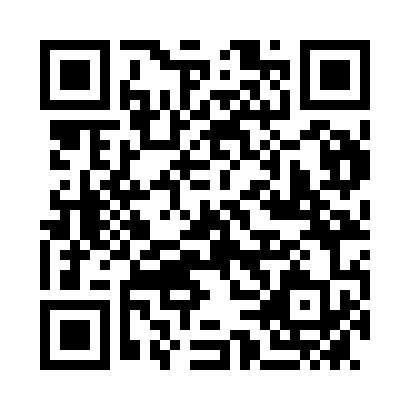 Prayer times for Rankweil, AustriaWed 1 May 2024 - Fri 31 May 2024High Latitude Method: Angle Based RulePrayer Calculation Method: Muslim World LeagueAsar Calculation Method: ShafiPrayer times provided by https://www.salahtimes.comDateDayFajrSunriseDhuhrAsrMaghribIsha1Wed3:586:051:195:178:3310:312Thu3:566:031:185:188:3410:333Fri3:536:021:185:188:3610:354Sat3:516:001:185:198:3710:385Sun3:485:581:185:198:3910:406Mon3:465:571:185:208:4010:427Tue3:435:551:185:208:4110:448Wed3:415:541:185:218:4310:479Thu3:385:531:185:218:4410:4910Fri3:365:511:185:228:4510:5111Sat3:335:501:185:228:4610:5312Sun3:315:491:185:238:4810:5613Mon3:285:471:185:238:4910:5814Tue3:265:461:185:248:5011:0015Wed3:235:451:185:248:5211:0316Thu3:215:441:185:248:5311:0517Fri3:185:421:185:258:5411:0718Sat3:165:411:185:258:5511:0919Sun3:145:401:185:268:5611:1220Mon3:115:391:185:268:5811:1421Tue3:095:381:185:278:5911:1622Wed3:075:371:185:279:0011:1823Thu3:045:361:185:289:0111:2124Fri3:025:351:185:289:0211:2325Sat3:015:341:185:289:0311:2526Sun3:015:331:195:299:0411:2727Mon3:005:331:195:299:0511:2928Tue3:005:321:195:309:0611:3029Wed3:005:311:195:309:0711:3030Thu3:005:301:195:309:0811:3131Fri3:005:301:195:319:0911:31